Stoffwechselprozesse – allgemeine Anmerkungen zur UnterrichtseinheitVorbemerkungenMit dem Bildungsplan 2016 sind Fotosynthese und Zellatmung wieder als explizite Themen in den Biologieunterricht der Kursstufe aufgenommen worden. Der hierzu formulierte Standard „(2) die Teilprozesse der Fotosynthese und Zellatmung den Reaktionsräumen zuordnen und im Hinblick auf die Energieumwandlung beschreiben“ ist nicht exakt einem bestimmten Anforderungsniveau zuzuordnen. Der vorliegende Unterrichtsgang im Umfang von acht Unterrichtsstunden bietet eine Niveaukonkretisierung im Hinblick auf die im Bildungsplan geforderten inhaltlichen und prozessbezogenen Kompetenzen.Der didaktische Schwerpunkt liegt im Bereich Experimente, wobei die SuS zum Einen selbst experimentieren und zum Anderen Demonstrationsversuche und historische Experimente zur Aufklärung der Fotosynthese analysieren. Durch diesen Schwerpunkt werden die prozessbezogenen Kompetenzen unter besonderer Berücksichtigung der experimentellen Kompetenzen gefördert. Die Erarbeitung der Fachkonzepte (Stoff- und Energieumwandlung, Kompartimentierung) erfolgt entsprechend des gewählten konstruktivistischen Ansatzes unter hoher kognitiver Aktivierung.Überblick über die MaterialienRoter Faden durch die UnterrichtseinheitErste Stunde:Den Einstieg in die Unterrichtseinheit Stoffwechselprozesse bildet ein interaktives (formatives) Assessment mittels einer H5P-Aktivität. Hier werden relevante Inhalte aus den Standardstufen 7/8 (Zelle und Stoffwechsel) und 9/10 (Ökologie) behandelt, um eine Anknüpfung an die Kursstufenstandards im Sinne der spiralcurricularen Anlage des Bildungsplans zu erleichtern. Die SuS führen das Assessment online durch (unter https://lehrerfortbildung-bw.de/u_matnatech/bio/gym/bp2016/fb10/h5p/ ) und erhalten individuelles Feedback in Form einer Einordnung der Leistung in eine von drei Leistungsstufen. Je nach Resultat erhalten die SuS eine Empfehlung und ggf. Material zur Unterstützung (Infografik Grundlagen Fotosynthese) und durchlaufen dann das Assessment ein weiteres Mal. Danach sollten die SuS ihr Vorwissen zur Fotosynthese weitgehend reaktiviert haben, und die Heterogenität in Bezug auf den Wissensstand zum Thema innerhalb der Lerngruppe sollte nun minimiert sein.Der inhaltlichen Einstieg schließt sich mit einer Verortung der entscheidenden Strukturen an. Die Lokalisation von Chloroplast, Thylakoidmembran, Fotosystem und Chlorophyllmolekülen soll im Verlauf der Unterrichtseinheit jederzeit präsent sein, um die ohnehin komplexen und abstrakten Stoffwechselprozesse mit ihren jeweiligen Reaktionsräumen in Bezug setzen zu können.Zweite und dritte Stunde (Doppelstunde):Im Lauf des Praktikums arbeiten sich die SuS nun physisch vom Blatt zu den Chlorophyllmolekülen vor, indem sie aus Blättern zunächst eine Rohchlorophylllösung extrahieren und die Blattpigmente im Anschluss chromatografisch trennen und sichtbar machen. Mit der Durchführung des Praktikums erlangen die Schüler eine konkrete Vorstellung davon, das in den Chloroplasten unterschiedliche Blattpigmente vorhanden sind. Die sich aufdrängende Frage, weshalb das so ist, leitet unkompliziert zur Tatsache über, dass unterschiedliche Strukturen (die verschiedenen Blattpigmente) auf unterschiedliche Funktionen hinweisen (unterschiedliche Farben der Banden, unterschiedliche Laufgeschwindigkeiten). Diese Erkenntnisse werden in der Auswertung (Arbeitsblatt) des Praktikums umgewälzt und gesichert.Vierte Stunde:In der vierten Stunde werden die Praktikumsinhalte nochmals aufgenommen, indem mit der Rohchlorophylllösung weitergearbeitet wird (Demonstrationsversuch). Zunächst wird mit Hilfe eines Prismas weißes Licht in die Spektralfarben zerlegt. Während das Spektrum projiziert bleibt wird eine dünne Schicht der Chlorophylllösung in den Strahlengang gebracht und die Auswirkung auf das Spektrum gezeigt (bestimmter Spektralbereiche sind nicht mehr sichtbar). So wird das Absorptionsspektrum eingeführt und damit die Grundlage geschaffen für die anschließende theoretische Bearbeitung des Engelmann-Experiments zum Zusammenhang von Bakterienwachstum in räumlicher Nähe zu einer mit Licht unterschiedlicher Wellenlängen bestrahlten Alge. Dadurch kann nun auf das Wirkungsspektrum der Fotosynthese gefolgert werden. Dies markiert den Übergang zu einer Serie historischer Experimente zur Aufklärung der Vorgänge bei der Fotosynthese (s.u.).An der Rohchlorophylllösung wird abschließend noch die Rotfluoreszenz nach Bestrahlung mit weißem Licht demonstriert. Damit soll das komplexe Konzept der „Anregung“ des Chlorophyllmoleküls visualisiert und verankert werden, was für das Verständnis der Teilreaktionen der Fotosynthese notwendig ist. Eine vertiefte Kenntnis der zugrunde liegenden physikalischen Prozesse ist jedoch nicht vorgesehen und keine notwendige Voraussetzung für die folgende Doppelstunde.Fünfte und sechste Stunde (Doppelstunde):Durch die Wiederholung der Ergebnisse der Experimente (Wirkungsspektrum aus Engelmann-Versuch und Rotfluoreszenz) wird zügig auf die Problematisierung hingearbeitet. Wie gelingt es den Pflanzen, Blättern bzw. den Chloroplasten, die eingestrahlte Lichtenergie in stofflich gebundener (chemischer) Energie zu speichern. Die Erarbeitung der beiden Teilreaktionen bietet sich gruppenteilig an, wobei großer Wert auf die Verknüpfung der beiden Teilprozesse gelegt wird. Dies geschieht in der Darstellung und Visualisierung der Vorgänge und in der Bilanzierung der Reaktionsgleichungen der Teilreaktionen in Partnerarbeit.Vertiefend liegen Materialien zu weiteren historischen Experimenten zur Erforschung der Fotosynthese und chemischen Hintergründen aus. Lösungsvorschläge zu den jeweiligen Aufgaben dieser Materialien stehen den SuS zur Selbstkontrolle zur Verfügung.In der abschließenden Besprechung sollen die zentralen Inhalte im Fokus stehen und die Lehrkraft gegebenenfalls bei der Sicherung der erarbeiteten Ergebnisse behilflich sein (fotografische Sicherung, ggfs. Lösungsvorschläge zur Verfügung stellen). Ein Aufgreifen der vertiefenden Inhalte in einer weiteren Stunde oder z.B. bei der Behandlung der Zellatmung wäre wünschenswert.Siebte und achte Stunde (Doppelstunde):Die bei der Fotosynthese entstehenden Reaktionsprodukte sind für eine platzsparende längerfristige Speicherung nicht gut geeignet, da sie osmotisch aktiv sind. Stärke ist praktisch nicht wasserlöslich und daher osmotisch nicht aktiv. Im Theorieteil wenden die Schülerinnen und Schüler zum einen ihr Wissen über osmotische Vorgänge an und wiederholen den Aspekt der energetischen Kopplung. Im Praxisteil der Doppelstunde steht das Experiment zur Stärkesynthese in Kartoffelknollen im Zentrum.BildungsplanbezugGrundlagen aus den Bildungsstandards der Klassen 7-8	3.2.1 Zelle und Stoffwechsel	Die Schülerinnen und Schüler können			(3) die Funktionen von Zellbestandteilen beschreiben (… Chloroplast…).			(4) den Bau eines Organs (zum Beispiel Laubblatt) aus verschiedenen Geweben beschreiben 		und erklären, wie das Zusammenwirken verschiedener Gewebe die Funktion eines Organs 			bewirkt.			(5) Experimente zur Fotosynthese planen, durchführen und auswerten.			(6) die Prozesse Fotosynthese und Zellatmung beschreiben (Wortgleichung) und ihre Bedeutung 		für Organismen erläutern.Bezug zum Bildungsplan der Kursstufe Biologie LeistungsfachBezug zu den Basiskonzepten im Bildungsplan 2016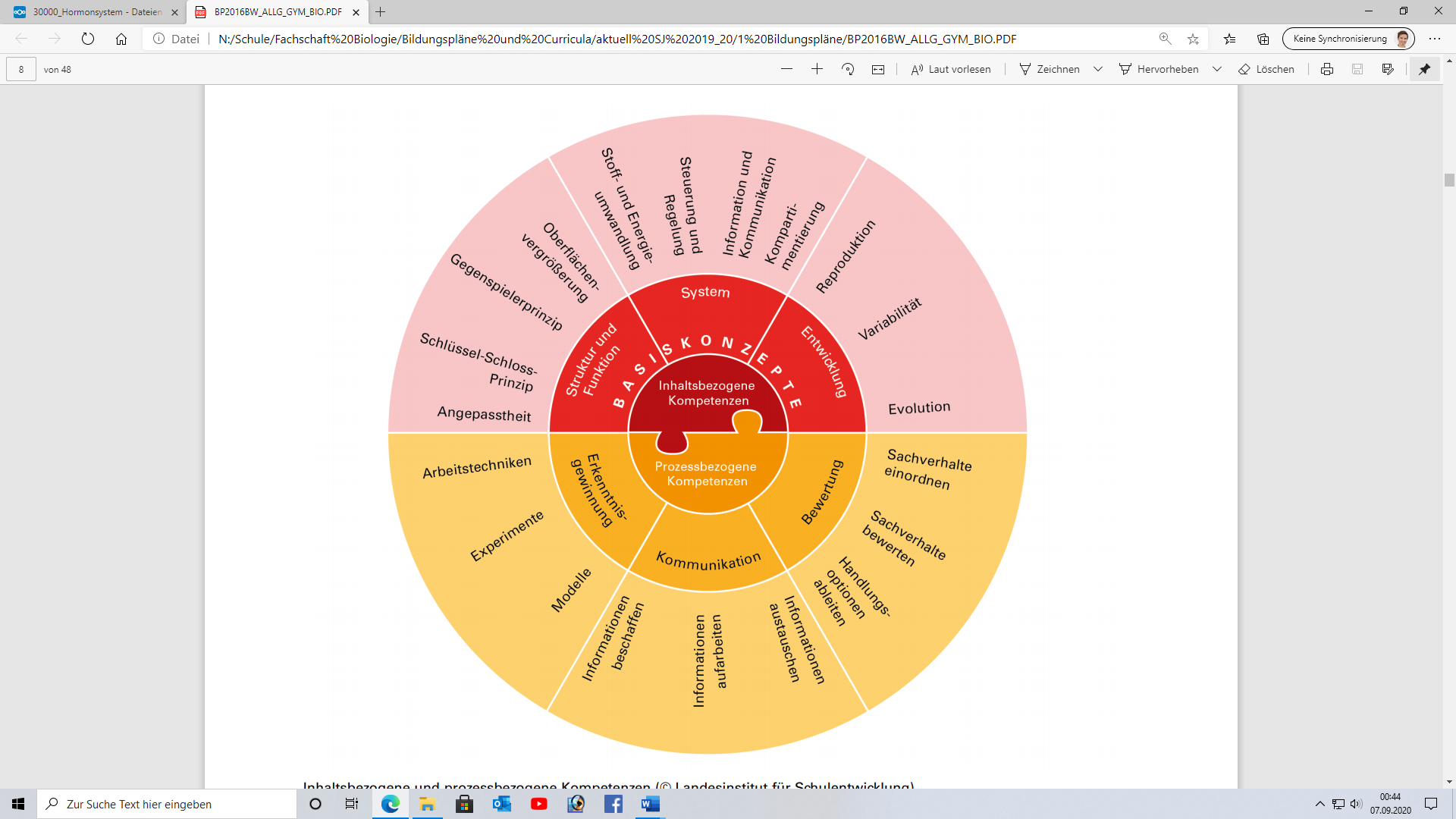 Quelle: Bildungsplan 2016, Biologie, Inhaltsbezogene und prozessbezogene Kompetenzen (© Landesinstitut für Schulentwicklung)Lernvoraussetzungen für den UnterrichtsgangZellbiologie EnzymatikVerwendete AbkürzungenAB:	Arbeitsblatt					LV:	LehrervortragEA:	Einzelarbeit					P:	PräsentationEXP: 	Experiment/Praktikum				PA:	PartnerarbeitGA:	Gruppenarbeit					SuS: 	Schülerinnen und SchülerGP:	Gruppenpuzzle				TA:	Tafel(anschrieb)LZ:	Lernzirkel/Stationenarbeit			UG:	UnterrichtsgesprächMAT:	Materialien/Infos für SuSMaterialAnmerkungenMaterialien: 200_stoffwechselprozesse_allgemeinMaterialien: 200_stoffwechselprozesse_allgemein20000_dok_allgemeine_vorbemerkungenAllgemeine Informationen zur Unterrichtseinheit Stoffwechselprozesse, Überblick über die verwendeten Materialien, Lernvoraussetzungen20001_p_stoffwechselprozessePräsentation als Überblick zur Unterrichtssequenz; Information für LehrkräfteMaterialien: 201_chloroplastMaterialien: 201_chloroplast20100_dok_unterrichtsgang_chloroplastInformationen für Lehrkräfte zur Doppelstunde Eingangsdiagnostik/ Struktur und Funktion des Chloroplasten20101_p_eingangsdiagnostikInteraktives Assessment mit individuellem Feedback, das die relevanten Inhalte aus 7/8 und 9/10 beinhaltet20102_mat_infografik_FS_mittelstufeInfografik zu den Grundlagen der Fotosynthese, kann bei größeren Defiziten (→ Assessment) zur Wiederholung der wichtigsten Inhalte aus 7/8 und 9/10 benutzt werden20103_p_chloroplastPräsentation (Einstieg, Schülerinstruktion) zu Struktur und Funktion der Chloroplasten20104_ab_chloroplastSchülerarbeitsblatt zu Struktur und Funktion der ChloroplastenMaterialien: 202_chlorophyllextraktionMaterialien: 202_chlorophyllextraktion20200_dok_unterrichtsgang_chlorophyllextraktionInformationen für Lehrkräfte zur Doppelstunde Chlorophyllextraktion und Dünnschichtchromatographie (Praktikum)20201_ab_chlorophyllextraktion_dcSchülerarbeitsblatt zum Praktikum20202_dok_GBU_chlorophyllextraktionBeispiel-GBU zum Praktikum (muss für die eigene Schule neu erstellt werden!)Materialien: 203_absorptions_u_wirkungsspektrumMaterialien: 203_absorptions_u_wirkungsspektrum20300_dok_unterrichtsgang_absorptions_wirkungsspektrumInformationen für Lehrkräfte zur Doppelstunde Absorptionsspektrum/ Auslöschung bestimmter Spektralbereiche durch Chlorophyll/ Rotfluoreszenz von Chlorophyll (Demonstrationsversuche)20301_p_spektrum_fluoreszenz_engelmannPräsentation (Vernetzung der Praktikumsinhalte mit den Demonstrationsversuchen, Schülerinstruktion)20302_ab_spektrum_fluoreszenzSchülerarbeitsblatt (Auswertung Demonstrationsversuche)20303_ab_engelmannSchülerarbeitsblatt zum Wirkungsspektrum der FotosyntheseMaterialien: 204_teilreaktionen_FSMaterialien: 204_teilreaktionen_FS20400_dok_unterrichtsgang_teilreaktionen_FSInformationen für Lehrkräfte zur Doppelstunde Teilreaktionen der Fotosynthese20401_ab_fotoreaktionSchülerarbeitsblatt zur Erarbeitung der Fotoreaktion (Gruppe 1); Dateien 20402, 20408 und 20409 notwendig20402_mat_teilabbildungen_fotoreaktionTeilabbildungen als Legekärtchen, um die Vorgänge der Fotoreaktion schematisch darstellen zu können20403_ab_fotoreaktion_lsgLösungsvorschläge zu den Aufgaben des Schülerarbeitsblatts20404_mat_teilabbildungen_fotoreaktion_lsgLösungsvorschlag für Schema zur Fotoreaktion (Gesamtbild bereits in Datei 20403 enthalten)20405_ab_synthesereaktionSchülerarbeitsblatt zur Erarbeitung der Synthesereaktion (Gruppe 2); Dateien 20406 bei Bedarf, 20408 und 20409 notwendig20406_ab_synthesereaktion_hilfenHilfen zur Bearbeitung des Schülerarbeitsblatts 2040520407_ab_synthesereaktion_lsgLösungsvorschläge zu den Aufgaben des Schülerarbeitsblatts20408_mat_info_1+2Hintergrundinformationen zu den beiden wichtigen Überträgermolekülen NADPH und ATP20409_mat_historische_experimenteMaterialien 1-5 behandeln zur Vertiefung historische Experimente zur Erforschung der Fotosynthese, Material 6 gibt chemische Hintergründe zum Verständnis der Reduktion im Calvin-Zyklus20410_mat_historische_experimente_lsgLösungsvorschläge zu den Aufgaben der vertiefenden Materialien 1-6Materialien: 205_energiespeicherungMaterialien: 205_energiespeicherung20500_dok_unterrichtsgang_energiespeicherungInformationen für Lehrkräfte zur Doppelstunde20501_p_staerkesyntheseunterrichtsbegleitende Präsentation (Instruktion)20502_ab_staerkesyntheseSchülerarbeitsblatt mit Lösungshinweisen und gestuften Hilfen20503_dok_GBU_staerkesyntheseBeispiel-GBU zum Praktikum (muss für die eigene Schule neu erstellt werden!)Inhaltsbezogene KompetenzenProzessbezogene Kompetenzen3.5.1.3 StoffwechselprozesseDie Schülerinnen und Schüler können den Zusammenhang zwischen Struktur und Funktion von Zellorganellen bei der Stoff- und Energieumwandlung beschreiben. Sie können die Bedeutung von ATP als universeller Energieträger in lebenden Systemen erklären.Die Schülerinnen und Schüler können(1) die Stoffwechselprozesse Fotosynthese und Zellatmung als Reaktionsgleichungen mit Summenformeln beschreiben.(2) die Teilprozesse der Fotosynthese und der Zellatmung den Reaktionsräumen zuordnen und im Hinblick auf die Energieumwandlung beschreiben(3) die energetischen Kopplung erläutern (ATP als Energieüberträger)2.1 Erkenntnisgewinnung12. ein Modell zur Erklärung eines Sachverhalts entwickeln und gegebenenfalls modifizieren2.2 Kommunikation3. Informationen aus Texten, Bildern, Tabellen, Diagrammen oder Grafiken entnehmen4. biologische Sachverhalte unter Verwendung der Fachsprache beschreiben oder erklären7. komplexe biologische Sachverhalte mithilfe von Schemata, Grafiken, Modellen oder Diagrammen anschaulich darstellen2.3 Bewertung1. in ihrer Lebenswelt biologische Sachverhalte erkennen 2. Bezüge zu anderen Unterrichtsfächern herstellen